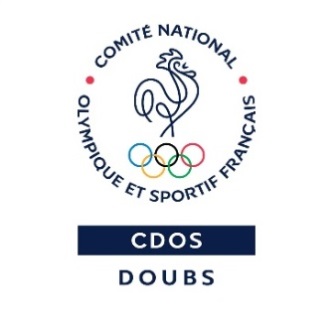 Formations Fédérales Demande d’aide financière à retourner à l’adresse ci-dessusAnnée 2019Nom et prénom……………………………………………………………………………………………………Date et lieu de naissance………………………………………………………………………………………….Adresse……………………………………………………………………………………………………………………Tél…………………………………………………………………………………………………………………………..Licencié au club de……………………………………………………………………………….Demande de la part du Comité Départemental Olympique et Sportif du Doubs une aide financière pour la formation fédérale de premier et deuxième niveau.Intitulé du diplôme préparé et date d’obtention………………………………………………………………Dates et lieux des stages de formation et de l’examen………………………………………………………(Uniquement stages effectués en 2019)Coût de la formation restant à votre charge…………………………………………………………………………(Joindre justificatifs)Si une aide m’est attribuée, je m’engage sur l’honneur à travailler bénévolement un an au profit de mon club ou à participer à une action vacances d’une durée minimum de 15 jours.Fait à ………………………………….. le ………………………………………….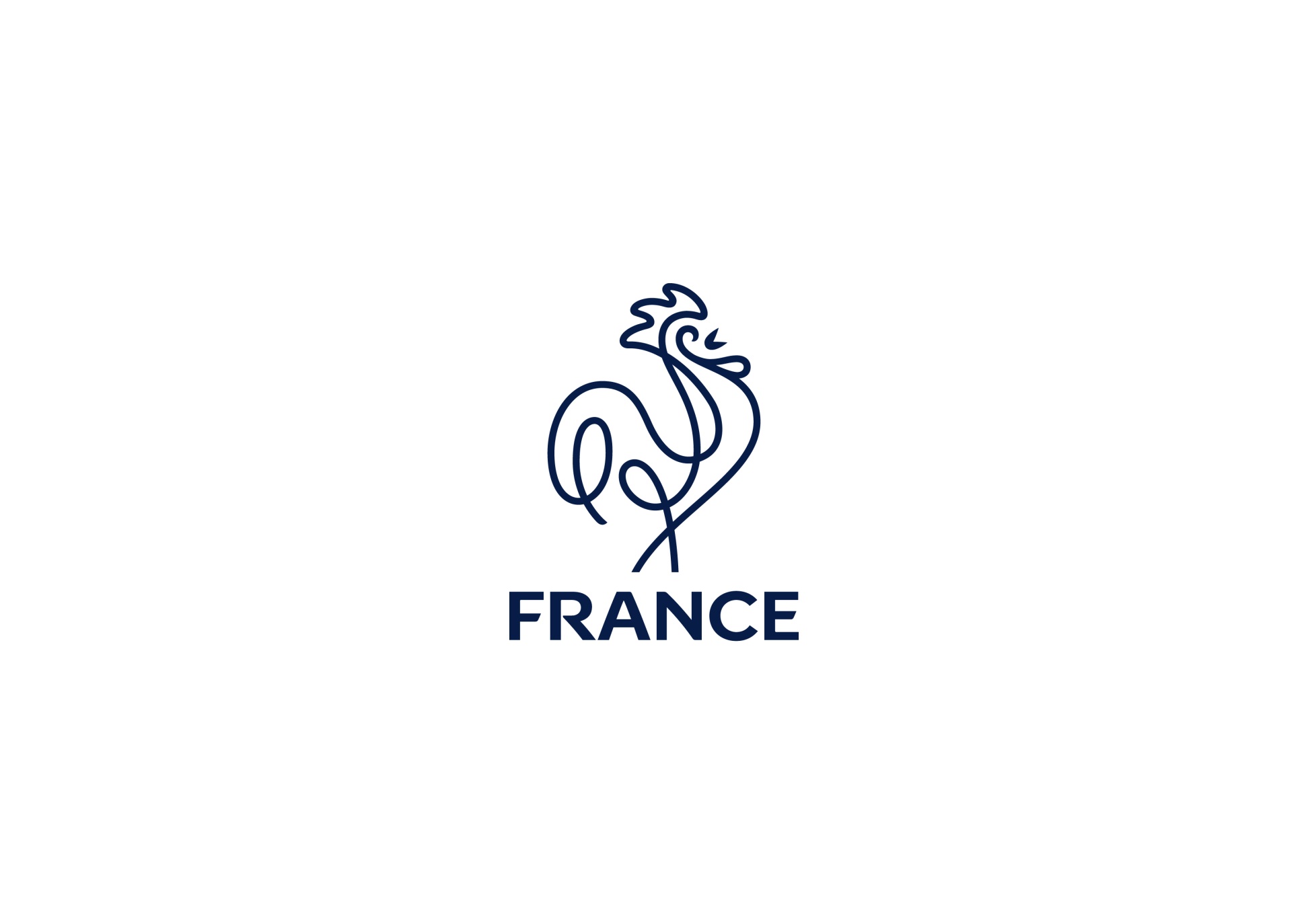 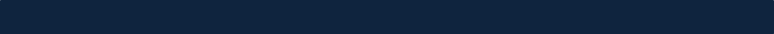 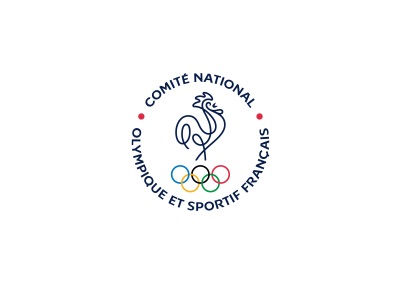 Nom, prénom et signature du président du clubNom, prénom et accord  du président du comité départemental (Impératif)Signature du demandeur